Kopiëren en Plakken met sneltoets Ctrl+C en Ctrl+V.Vul het inschrijfformulier in met je eigen gegevens.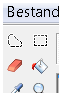 Kopieer alle woorden 1 voor 1 met de sneltoets Ctrl+CPlak met Ctrl+V de gegevens in de tabel eronder.Uw handtekening is nodig dus die maakt u in Paint. (via zoeken)Teken met het potlood je eigen handtekening.Selecteer je handtekening door er over heen te slepen met de selectie cursor. Rechtermuisklik Kopiëren – werkboek openen – Cursor plaatsen in vak – Plakken.Om u zo goed mogelijk van dienst te zijn kunt u zich hier inschrijven.Vul de 1e tabel in met uw eigen gegevens en kopieer met Ctrl+C en Ctrl+V de tekst 1 voor 1 in de 2e tabel.Inschrijfformulier invullenMaak gebruik van Ctrl + c en Ctrl + vOpen het programma Paint (via zoeken - vergrootglas) Teken met de potlood uw handtekening in witte vlak.Selecteer de handtekening en kopieer deze in het onderstaande vak.
	Voorbeeld handtekening Plak hier uw handtekening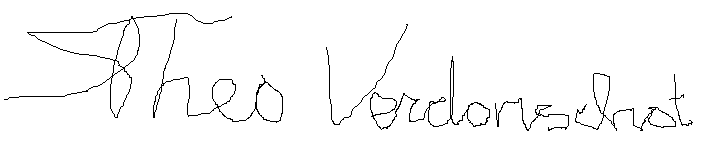 Handtekening: 	VoornamenTheoAchternaamVerdonschotRoepnaamTheiStraat, huisnummerPark 2Postcode, plaatsetcTelefoonMobielEmailGeboortedatumNationaliteitVerzenden naar onderstaande gegevensVoornamenAchternaamRoepnaamStraat, huisnummerPostcode, plaatsTelefoonMobielEmailGeboortedatumNationaliteit